ПОЛОЖЕНИЕ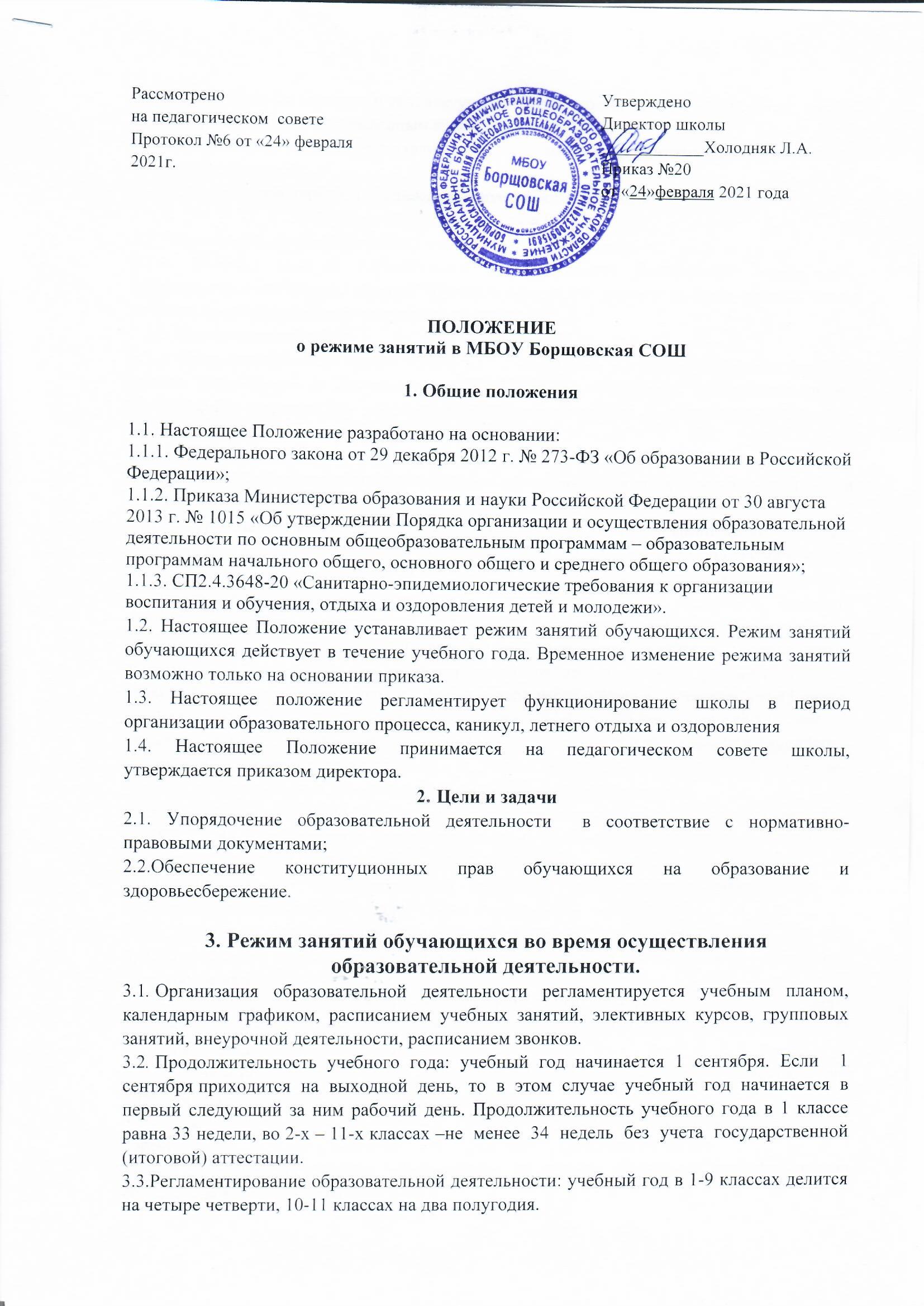 о режиме занятий в МБОУ Борщовская СОШ1. Общие положения1.1. Настоящее Положение разработано на основании:1.1.1. Федерального закона от 29 декабря 2012 г. № 273-ФЗ «Об образовании в Российской Федерации»;1.1.2. Приказа Министерства образования и науки Российской Федерации от 30 августа 2013 г. № 1015 «Об утверждении Порядка организации и осуществления образовательной деятельности по основным общеобразовательным программам – образовательным программам начального общего, основного общего и среднего общего образования»;1.1.3. СП2.4.3648-20 «Санитарно-эпидемиологические требования к организации воспитания и обучения, отдыха и оздоровления детей и молодежи».1.2. Настоящее Положение устанавливает режим занятий обучающихся. Режим занятий обучающихся действует в течение учебного года. Временное изменение режима занятий возможно только на основании приказа.1.3. Настоящее положение регламентирует функционирование школы в период организации образовательного процесса, каникул, летнего отдыха и оздоровления1.4.  Настоящее  Положение  принимается  на  педагогическом  совете  школы, утверждается приказом директора.2. Цели и задачи2.1. Упорядочение образовательной деятельности  в соответствие с нормативно-правовыми документами;2.2.Обеспечение конституционных прав обучающихся на образование и здоровьесбережение. 3. Режим занятий обучающихся во время осуществления образовательной деятельности.3.1. Организация образовательной деятельности регламентируется учебным планом, календарным графиком, расписанием учебных занятий, элективных курсов, групповых занятий, внеурочной деятельности, расписанием звонков.3.2. Продолжительность учебного года: учебный год начинается 1 сентября. Если  1  сентября приходится  на  выходной  день,  то  в  этом  случае  учебный  год  начинается  в  первый следующий за ним рабочий день. Продолжительность учебного года в 1 классе равна 33 недели, во 2-х – 11-х классах –не  менее  34  недель  без  учета  государственной  (итоговой) аттестации.3.3.Регламентирование образовательной деятельности: учебный год в 1-9 классах делится на четыре четверти, 10-11 классах на два полугодия.Продолжительность каникул в течение учебного года составляет 30 календарных дней и регулируется ежегодно календарным графиком.Для обучающихся 1 класса устанавливаются дополнительные каникулы в феврале месяце (7 календарных дней).3.4. Регламентирование образовательной деятельности на неделю:5-ти дневная рабочая неделя в 1-11 классах.3.5. Регламентирование образовательной деятельности на день:3.5.1. Учебные занятия организуются в одну смену. Внеурочная деятельность,  индивидуально-групповые занятия, группы продленного дня и т. п. организуются после учебных занятий с отведением времени на отдых.3.5.2. Начало занятий в 8.00.3.5.3. Продолжительность урока:  45 минут – 2-11 классы, в 1 классе продолжительность уроков установлена в соответствии СП2.4.3648-20 «Санитарно-эпидемиологические требования к организации воспитания и обучения, отдыха и оздоровления детей и молодежи».3.5.4. Продолжительность перемен между уроками установлена в соответствии с . СП2.4.3648-20 «Санитарно-эпидемиологические требования к организации воспитания и обучения, отдыха и оздоровления детей и молодежи».3.5.5.  Перед началом каждого урока  подается  звонок.   По окончании урока учитель и обучающиеся выходят из кабинета. Классные руководители и учителя во время перемен дежурят по этажам и обеспечивают дисциплину учеников, а также несут ответственность за поведение детей на всех переменах. Дежурство по школе  педагогов, классных коллективов и их классных руководителей осуществляются в  соответствии с «Положением  о  дежурстве» и определяется графиком дежурств, составленным заместителем директора по  воспитательной работе в начале учебного года и утверждённым директором школы.  Время начала работы каждого учителя – за 15 минут до начала своего первого урока. Дежурство учителей  по школе начинается за 15 минут до начала учебных занятий и заканчивается через 15 минут после окончания последнего урока в смене и осуществляется в соответствии с должностной инструкцией дежурного учителя и Положением о дежурстве (правилами трудового распорядка).3.5.6. На уроках проводятся физкультурные минутки и гимнастика для глаз в соответствии с  СП2.4.3648-20 «Санитарно-эпидемиологические требования к организации воспитания и обучения, отдыха и оздоровления детей и молодежи».3.5.7. Организацию образовательного процесса осуществляют администрация и педагогические работники в соответствии с должностной инструкцией.3.5.8. Учителям категорически запрещается впускать в класс посторонних лиц без предварительного разрешения директора школы, а в случае его отсутствия - дежурного администратора.3.5.9. Педагогам категорически запрещается вести прием родителей во время уроков.  Встречи педагогов и родителей обучающихся осуществляются на переменах или вне уроков педагога по предварительной договоренности.3.5.10. Прием родителей (законных представителей) директором школы и заместителями директора осуществляется ежедневно после уроков.3.5.11. Запрещается отпускать учеников с уроков на различные мероприятия (репетиции, соревнования). Участие в мероприятиях определяется приказом по школе3.5.12. Запрещается удаление обучающихся из класса, моральное или физическое воздействие на обучающихся.3.5.13. Учитель, ведущий последний урок, выводит детей этого класса в раздевалку и присутствует там до ухода из здания всех учеников.3.6. Регламентация воспитательного процесса в школе:3.6.1. Организация воспитательного процесса регламентируется расписанием работы группы продленного дня, внеурочной деятельности.3.6.2. Проведение экскурсий, походов, выходов с детьми на внеклассные мероприятия за пределы школы разрешается только после издания соответствующего приказа директора школы.3.6.3. Работа педагогов дополнительного образования определяется расписанием, утвержденным директором школы.3.6.4. График питания обучающихся утверждается директором школы. Классные руководители, воспитатель ГПД сопровождают детей в столовую, присутствуют при приеме пищи детьми и обеспечивают порядок.3.6.5. В группе продленного дня продолжительность прогулки для младших школьников определяется . СП2.4.3648-20 «Санитарно-эпидемиологические требования к организации воспитания и обучения, отдыха и оздоровления детей и молодежи».3.7. Изменения в расписании уроков и занятий дополнительного образования допускается по производственной необходимости (больничный лист, курсовая подготовка, участие в семинарах и мероприятиях и др.) и в случаях объявления карантина, приостановления образовательного процесса в связи с понижением температуры наружного воздуха по приказу директора школы.4. Режим работы школы в каникулы.В период осенних, зимних, весенних каникул педагогический и учебно- вспомогательный персонал работают согласно утвержденному плану работы, графикам  работ с указанием видов деятельности, которую будет выполнять педагог на каникулах. В этот период он может привлекаться к педагогической, методической, организационной работе, связанной с реализацией образовательных программ в пределах установленного ему объема учебной нагрузки (педагогической работы).   5. Режим работы в выходные и праздничные дни. Работа сотрудников в выходные и праздничные дни осуществляется в соответствии со статьями 111,112 Трудового Кодекса Российской Федерации и регламентируется приказом директора.